19 апреля 2019 года в рамках  Всероссийской акции в поддержку чтения «Библионочь-2019» в Конышевской центральной детской модельной библиотеке прошли «Библиосумерки-2019». «Читай! Познавай! Твори!» - такая тема «Библиосумерек-2019» была выбрана не случайно. 2019 год объявлен Годом театра в России. Читатели 3-х классов Конышевской СОШ приняли активное участие в конкурсе «Как вести себя в театре». В театральном состязании «Битва талантов» ребятам были предложены реплики, и они должны были их прочесть с удивлением, с восторгом, со знаком вопроса; мимикой изобразить вкус лимона, вкус шоколада, мороженого и т.д. Все дружно участвовали в конкурсах «Отгадай загадку», «Таинственная записка», «Театральная профессия», «Телефон доверия». В библиотеке работала «Театральная гримерка». Праздник был насыщенным, скучать никому не пришлось!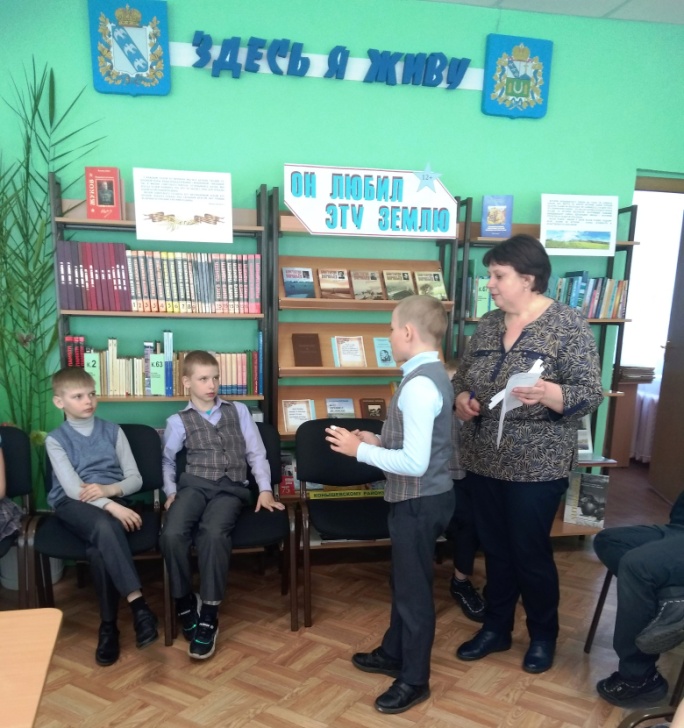 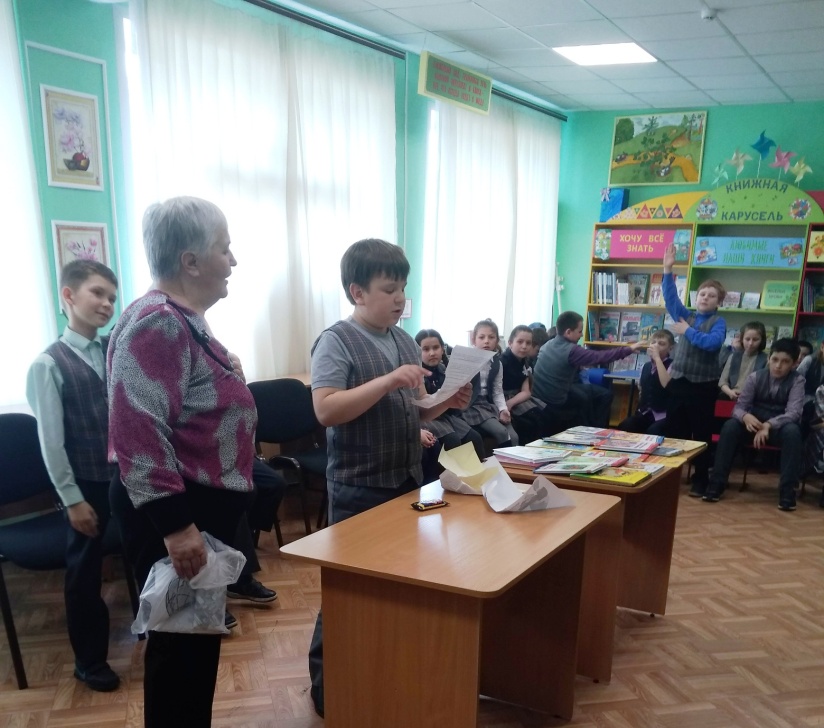 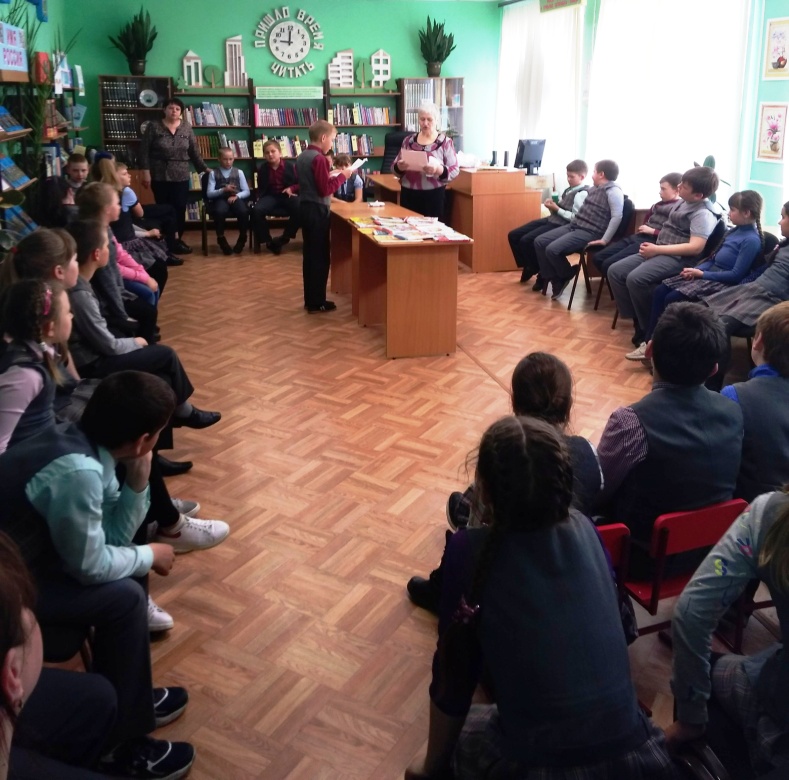 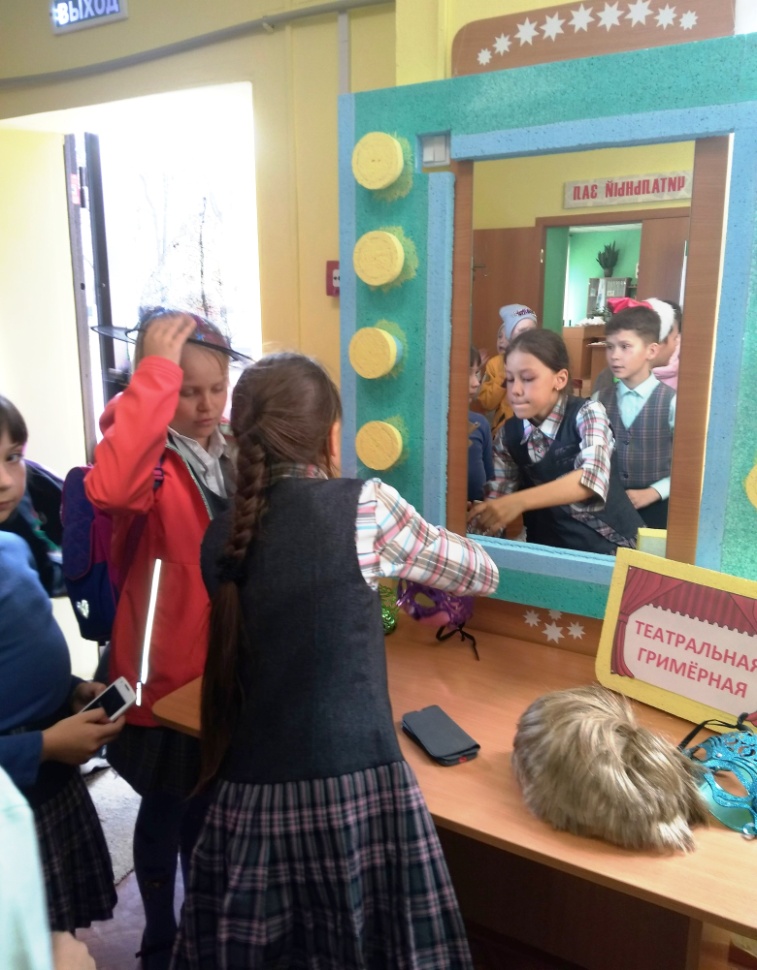 